   عزيزي الطالب          شارك واربح 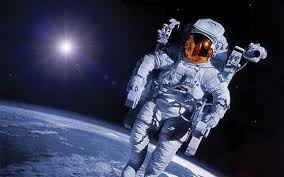 	تسلم الأعمال لرائد النشاط 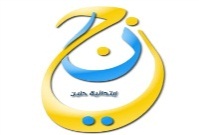                     آخر  موعد  الإثنين  9 /  3  /  1444 هـ